Making rangoli/kolam patternsMaking rangoli/kolam patternsMaking rangoli/kolam patternsExploring designs, patterns and materialsExploring designs, patterns and materialsExploring designs, patterns and materialsSubject(s): Design and Technology, Art and Design, Religious EducationApprox time: 50-90 minutesKey words / Topics: colourDiwalimaterial selectionpatternsprintsrangolikolamsandStay safe  Whether you are a scientist researching a new medicine or an engineer solving climate change, safety always comes first. An adult must always be around and supervising when doing this activity. You are responsible for:•	ensuring that any equipment used for this activity is in good working condition•	behaving sensibly and following any safety instructions so as not to hurt or injure yourself or others Please note that in the absence of any negligence or other breach of duty by us, this activity is carried out at your own risk. It is important to take extra care at the stages marked with this symbol: ⚠Stay safe  Whether you are a scientist researching a new medicine or an engineer solving climate change, safety always comes first. An adult must always be around and supervising when doing this activity. You are responsible for:•	ensuring that any equipment used for this activity is in good working condition•	behaving sensibly and following any safety instructions so as not to hurt or injure yourself or others Please note that in the absence of any negligence or other breach of duty by us, this activity is carried out at your own risk. It is important to take extra care at the stages marked with this symbol: ⚠Stay safe  Whether you are a scientist researching a new medicine or an engineer solving climate change, safety always comes first. An adult must always be around and supervising when doing this activity. You are responsible for:•	ensuring that any equipment used for this activity is in good working condition•	behaving sensibly and following any safety instructions so as not to hurt or injure yourself or others Please note that in the absence of any negligence or other breach of duty by us, this activity is carried out at your own risk. It is important to take extra care at the stages marked with this symbol: ⚠Suggested learning outcomes To understand the characteristics of rangoli/kolam patterns.To be able to make a rangoli/kolam pattern using sand and other materials.To be able to add detail and colour to their design.To understand the characteristics of rangoli/kolam patterns.To be able to make a rangoli/kolam pattern using sand and other materials.To be able to add detail and colour to their design.To understand the characteristics of rangoli/kolam patterns.To be able to make a rangoli/kolam pattern using sand and other materials.To be able to add detail and colour to their design.IntroductionThis is one of a series of resources designed to allow learners to use the theme of Diwali to develop their knowledge and skills in Design & Technology and Art. This resource focusses on understanding the characteristics of, and making, rangoli/kolam patterns using sand and other materials.Rangoli/kolam patterns are bright and colourful designs used by Hindus throughout Diwali, which is known as the festival of light. The pattern is placed to welcome the Hindu Goddess Lakshmi (the goddess of wealth) into a house and is thought to bring good luck. Can you make a rangoli/kolam pattern for use during the festival celebrations?This is one of a series of resources designed to allow learners to use the theme of Diwali to develop their knowledge and skills in Design & Technology and Art. This resource focusses on understanding the characteristics of, and making, rangoli/kolam patterns using sand and other materials.Rangoli/kolam patterns are bright and colourful designs used by Hindus throughout Diwali, which is known as the festival of light. The pattern is placed to welcome the Hindu Goddess Lakshmi (the goddess of wealth) into a house and is thought to bring good luck. Can you make a rangoli/kolam pattern for use during the festival celebrations?This is one of a series of resources designed to allow learners to use the theme of Diwali to develop their knowledge and skills in Design & Technology and Art. This resource focusses on understanding the characteristics of, and making, rangoli/kolam patterns using sand and other materials.Rangoli/kolam patterns are bright and colourful designs used by Hindus throughout Diwali, which is known as the festival of light. The pattern is placed to welcome the Hindu Goddess Lakshmi (the goddess of wealth) into a house and is thought to bring good luck. Can you make a rangoli/kolam pattern for use during the festival celebrations?Purpose of this activityIn this activity, learners will make a rangoli/kolam pattern for use in the Diwali celebrations. They will first consider the purpose and characteristics of these patterns. They will then create their own pattern using sand, adding colour and detail. This could be used as a one-off main lesson activity to develop understanding and skills when working with patterns and colour. Alternatively, it could be used as a part of a wider scheme of work to develop designing and making skills in Design & Technology and Art, or to build links with Religious Education.Purpose of this activityIn this activity, learners will make a rangoli/kolam pattern for use in the Diwali celebrations. They will first consider the purpose and characteristics of these patterns. They will then create their own pattern using sand, adding colour and detail. This could be used as a one-off main lesson activity to develop understanding and skills when working with patterns and colour. Alternatively, it could be used as a part of a wider scheme of work to develop designing and making skills in Design & Technology and Art, or to build links with Religious Education.Purpose of this activityIn this activity, learners will make a rangoli/kolam pattern for use in the Diwali celebrations. They will first consider the purpose and characteristics of these patterns. They will then create their own pattern using sand, adding colour and detail. This could be used as a one-off main lesson activity to develop understanding and skills when working with patterns and colour. Alternatively, it could be used as a part of a wider scheme of work to develop designing and making skills in Design & Technology and Art, or to build links with Religious Education.ActivityTeacher notesIntroduction and what is a rangoli/kolam pattern? (10-20 minutes) Teacher to introduce the activity and resources required. Teacher to explain what is meant by a rangoli/kolam pattern, how it links to the Diwali theme and their main characteristics.Teacher to explain that learners are going to make their own rangoli/kolam pattern for use during the Diwali celebrations.Making the rangoli/kolam pattern (30-50 minutes)Teacher to demonstrate steps shown below and on the presentation. Learners to then follow these steps to produce their own pattern.Creating a rangoli/kolam pattern from sand - print out the chosen design. Using coloured sand, create a small pile on the central feature (circle). Use the end of a paint brush to move the sand into a circle. Using a small spoon, add small piles of sand to the surrounding petal shapes.Building up the detail - add further sand in contrasting colours. Shape the piles of sand to form interesting shapes by dragging it using the end of a paint brush. Work from the centre outwards on the pattern.Adding more detail - add sand in contrasting colours in lines, by very carefully pinching then dropping a few grains at a time. Add sand and use the end of a paint brush to make circles. As a finishing touch, add a contrasting colour to the centre circle.Alternative materials (10-20 minutes)Discuss alternative materials that could be used to make rangoli/kolam patterns e.g., tissue paper. The extension activities shown in the presentation explores ways of using these to make alternative pattern designs.IntroductionThe teacher may wish to introduce or discuss the wider theme of Diwali prior to learners completing this activity. Examples of rangoli/kolam patterns can be downloaded and printed from several internet sites, such as https://www.activityvillage.co.uk/rangoli (listed in the additional websites).Making the patternThe instructions for making are based on the example pattern shown on slide 4 of the presentation.Encourage learners to be creative when adding detail and colour to their pattern. Ensure they have sand in different contrasting colours to use.If using the extension activity to take a print of the sand pattern, an alternative to the very light coating of PVA is the use of spray adhesive (spray mount). This should only be used under appropriate supervision and in accordance with the schools COSHH assessment. DifferentiationBasicExtensionProvide templates to aid with the design of the patterns.Provide examples of existing pattern designs to copy and improve upon.Take a print of the sand pattern.Explore rangoli/kolam designs using alternative materials, such as tissue paper.Use coloured pens and stickers to further embellish the design.Design a fractal pattern and research more complex fractal designs.ResourcesRequired files                              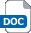 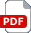 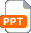 Pattern templates on paper.Sand in different contrasting colours.Paint brush.Different coloured tissue paper.Glue.Coloured pens and stickers for added embellishments.  Presentation – rangoli/kolam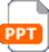 Additional websitesAdditional websitesAdditional websitesAdditional websitesWikipedia – Diwali: Information about the Diwali festival and its history. https://en.wikipedia.org/wiki/Diwali Activity village – Rangoli/kolam: rangoli/kolam craft resources, including colouring pages and patterns that can be used with learners. https://www.activityvillage.co.uk/rangoli Twinkl – Rangoli/kolam patterns: https://www.twinkl.co.uk/teaching-wiki/rangoli-pattern Wikipedia – Diwali: Information about the Diwali festival and its history. https://en.wikipedia.org/wiki/Diwali Activity village – Rangoli/kolam: rangoli/kolam craft resources, including colouring pages and patterns that can be used with learners. https://www.activityvillage.co.uk/rangoli Twinkl – Rangoli/kolam patterns: https://www.twinkl.co.uk/teaching-wiki/rangoli-pattern Wikipedia – Diwali: Information about the Diwali festival and its history. https://en.wikipedia.org/wiki/Diwali Activity village – Rangoli/kolam: rangoli/kolam craft resources, including colouring pages and patterns that can be used with learners. https://www.activityvillage.co.uk/rangoli Twinkl – Rangoli/kolam patterns: https://www.twinkl.co.uk/teaching-wiki/rangoli-pattern Wikipedia – Diwali: Information about the Diwali festival and its history. https://en.wikipedia.org/wiki/Diwali Activity village – Rangoli/kolam: rangoli/kolam craft resources, including colouring pages and patterns that can be used with learners. https://www.activityvillage.co.uk/rangoli Twinkl – Rangoli/kolam patterns: https://www.twinkl.co.uk/teaching-wiki/rangoli-pattern Related activities (to build a full lesson)Starters (Options) Research and discuss the history and traditions associated with Diwali.Analyse existing examples of rangoli/kolam patterns and evaluate their characteristics.Starters (Options) Research and discuss the history and traditions associated with Diwali.Analyse existing examples of rangoli/kolam patterns and evaluate their characteristics.PlenaryLearners share their completed patterns with the class. Discuss what went well and how they could improve their designs.Self/peer assess the patterns produced.PlenaryLearners share their completed patterns with the class. Discuss what went well and how they could improve their designs.Self/peer assess the patterns produced.The Engineering Context    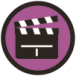 The Engineering Context    The Engineering Context    The Engineering Context    Engineers need to understand the importance of aesthetics and colour when designing and producing products. This allows them to produce solutions that are visually appealing to users.Engineers need to understand the importance of aesthetics and colour when designing and producing products. This allows them to produce solutions that are visually appealing to users.Engineers need to understand the importance of aesthetics and colour when designing and producing products. This allows them to produce solutions that are visually appealing to users.Engineers need to understand the importance of aesthetics and colour when designing and producing products. This allows them to produce solutions that are visually appealing to users.Curriculum linksCurriculum linksCurriculum linksEngland: National CurriculumDesign & Technology 1a, 1d, 2b, 3dArt and DesignKS3 to use a range of techniques and media, including painting to increase their proficiency in the handling of different materials.Religious EducationAlthough RE is compulsory in state-maintained schools, there are no set national curriculum requirements. This activity could however be used to support its teaching. E.g., when looking at different religious festivals.Scotland: Curriculum for ExcellenceTechnologiesTCH 3-09a, 3-11a.Expressive ArtsEXA 3-02a, 3-03a.Northern Ireland CurriculumTechnology & DesignKS3 skills – Designing 2, 3.Art & DesignKS3 knowledge, understanding and skills - developing creative thinking skills and personal creative outcomes through investigating, realising, designing and making.KS3 developing pupils as contributors to society - Explore the diversity of various cultures that are expressed through Art & Design.Wales: National Curriculum Design and TechnologyKS3 skills – Designing 2, 3.Art and DesignKS3 skills – Understanding 2.KS3 skills – Making 1, 2, 3.Northern Ireland CurriculumTechnology & DesignKS3 skills – Designing 2, 3.Art & DesignKS3 knowledge, understanding and skills - developing creative thinking skills and personal creative outcomes through investigating, realising, designing and making.KS3 developing pupils as contributors to society - Explore the diversity of various cultures that are expressed through Art & Design.Wales: National Curriculum Design and TechnologyKS3 skills – Designing 2, 3.Art and DesignKS3 skills – Understanding 2.KS3 skills – Making 1, 2, 3.Assessment opportunitiesAssessment opportunitiesFormal teacher summative assessment of completed rangoli/kolam patterns.Informal assessment by teacher of practical skills used.Self/peer assessment of patterns produced.Formal teacher summative assessment of completed rangoli/kolam patterns.Informal assessment by teacher of practical skills used.Self/peer assessment of patterns produced.